Presseinformation»Hundsbua« von Ulrich RadermacherMeßkirch, Februar 2019Fataler Irrtum
Ulrich Radermacher veröffentlicht den dritten Fall für den Münchner Kommissar Alois SchönZum BuchDie elf Monate alte Sophia Christ wird aus dem Kindergarten entführt, doch die Ermittlungen gestalten sich schwierig. Mutter Katja ist psychisch labil, Vater Clemens verweigert sogar die Zusammenarbeit mit der Polizei. Was haben Drehbuchautor Peter Wächter und seine Frau Fabienne zu verbergen? Wieso nehmen sie die Kriminalbeamten nicht ernst? Nicht nur Julia, die, wie der Franke Martin, als frischgebackene Kommissarin ins Team der Münchner Mordkommission zurückgekehrt ist, leidet unter der Tatsache, dass sich die Entführer nicht melden. Ihr Chef Alois Schön muss darüber hinaus eine private Herausforderung bewältigen. Als Spuren nach Hamburg führen, bittet Hauptkommissar Alois Schön seine ehemalige Stellvertreterin Diana Schubert um Unterstützung. Dennoch spitzt sich die Lage zu. Denn die Entführer scheinen nur ein Ziel zu kennen, das sie hartnäckig und ohne Skrupel verfolgen.Der AutorUlrich Radermacher, geboren 1964 in Trier, studierte BWL in Nürnberg, bevor er 1990 im Münchner Umland eine neue Heimat fand. Seit 1995 ist der Vater von zwei erwachsenen Söhnen als unabhängiger Finanzexperte selbstständig tätig. Mit dem Schreibvirus infizierte er sich im Sommer 2010, seine Leidenschaft für München-Krimis entdeckte er ein Jahr später. »Hundsbua« ist nach »Saukerl« und »Schickimicki« der dritte Teil von Radermachers Krimireihe um die Kommissare Alois Schön und Natascha Frey.Hundsbua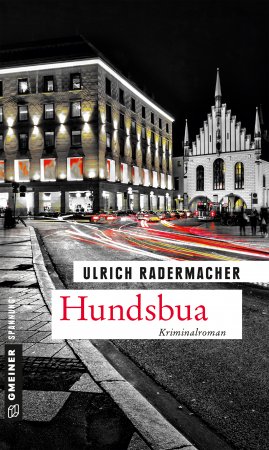 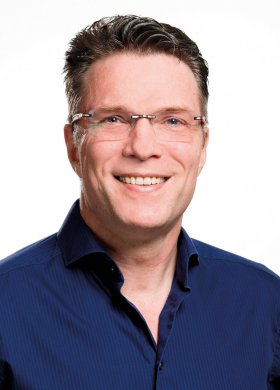 Ulrich Radermacher248 SeitenEUR 12,00 [D] / EUR 12,40 [A]ISBN 978-3-8392-2412-0Erscheinungstermin: 13. Februar 2019 (Copyright Portrait: © Juliane Weber, München)Kontaktadresse: Gmeiner-Verlag GmbH Petra WendlerIm Ehnried 588605 MeßkirchTelefon: 07575/2095-153Fax: 07575/2095-29petra.wendler@gmeiner-verlag.dewww.gmeiner-verlag.deAnforderung von Rezensionsexemplaren:Ulrich Radermacher »Hundsbua«, ISBN 978-3-8392-2412-0Absender:RedaktionAnsprechpartnerStraßeLand-PLZ OrtTelefon / TelefaxE-Mail